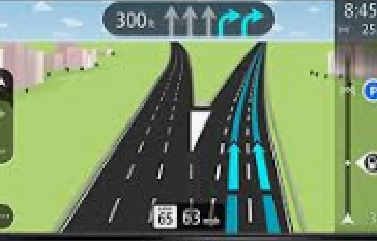 GPS  BASED  PROJECT TITLES